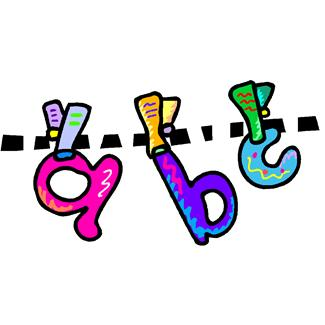 Eintrittskarte für die Einschulung der Klasse 1 ___am Samstag, 29.08.2020 Name, Vorname des KindesName, Vorname des Teilnehmers 1StraßeOrtTelefonUnterschrift des Teilnehmers 1Name, Vorname des Teilnehmers 2StraßeOrtTelefonUnterschrift des Teilnehmers 2